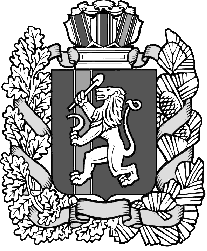 ПРАВИТЕЛЬСТВО КРАСНОЯРСКОГО КРАЯПОСТАНОВЛЕНИЕг. Красноярск          №О внесении изменений в постановление Правительства Красноярского края от 13.09.2016 № 452-п «Об утверждении Административного регламента предоставления Правительством Красноярского края государственной услуги по переводу земель или земельных участков в составе таких земель                                    из категории земель сельскохозяйственного назначения в другую категорию» В соответствии с Федеральным законом от 27.07.2010 № 210-ФЗ 
«Об организации предоставления государственных и муниципальных услуг», статьей 103 Устава Красноярского края, Законом Красноярского края 
от 10.07.2008 № 6-1930 «О Правительстве Красноярского края и иных органах исполнительной власти Красноярского края», статьей 3 Закона Красноярского края от 04.12.2008 № 7-2542 «О регулировании земельных отношений в Красноярском крае», постановлением Правительства Красноярского края от 14.03.2012 № 93-п «Об утверждении Порядка разработки и утверждения административных регламентов предоставления государственных услуг исполнительными органами государственной власти Красноярского края, случаев и порядка проведения экспертизы проектов административных регламентов предоставления государственных услуг, разработанных органами исполнительной власти Красноярского края» ПОСТАНОВЛЯЮ:1. Внести в постановление Правительства Красноярского края 
от 13.09.2016 № 452-п «Об утверждении Административного регламента предоставления Правительством Красноярского края государственной услуги по переводу земель или земельных участков в составе таких земель                                      из  категории  земель сельскохозяйственного  назначения  в другую  категорию» следующие изменения:в Административном регламенте предоставления Правительством Красноярского края государственной услуги по переводу земель или земельных участков в составе таких земель из  категории земель сельскохозяйственного  назначения  в другую категорию:в разделе 1:в подразделе 1.2:абзац 2 пункта 1.2.1 дополнить словами: «(далее – представитель заявителя).»;в подразделе 1.3:пункт 1.3.1 изложить в следующей редакции:«1.3.1. Заявители получают информацию по вопросам предоставления государственной услуги, а также сведения о ходе предоставления государственной услуги следующими способами:на личном приеме по адресу места нахождения Правительства Красноярского края (далее – Правительство), министерства сельского хозяйства и торговли Красноярского края (далее – министерство),                               по телефону, посредством почтовой и (или) факсимильной связи,                                      по электронной почте, на официальном сайте министерства                                               в информационно – коммуникационной сети Интернет                                                        (далее – официальный сайт министерства), в федеральной государственной информационной системе «Единый портал государственных                                         и муниципальных услуг (функций)» (далее – единый портал), на едином краевом портале «Красноярский край»: www.krskstate.ru (далее – краевой портал государственных услуг).Подача запросов о представлении информации по вопросам предоставления государственной услуги, сведений о ходе предоставления государственной услуги осуществляется в форме устного, письменного запроса, а также посредством формирования запроса в электронной форме обратной связи на официальном сайте министерства либо через единый портал, краевой портал государственных услуг без необходимости дополнительной подачи запроса в иной форме, с учетом особенностей предоставления государственной услуги в электронной форме, установленных подразделом 2.16 раздела 2 Административного регламента. При устном обращении заинтересованного лица на личном приеме
или обращении по телефону за получением информации по вопросам предоставления государственной услуги, сведений о ходе предоставления государственной услуги, государственный гражданский служащий Правительства, министерства подробно и в вежливой форме представляет информацию в устной форме, если заинтересованное лицо против этого                      не возражает. В устной форме государственным гражданским служащим Правительства, министерства представляются краткие справки, устраняющие необходимость направлять письменные запросы.При обращении заинтересованного лица с письменным запросом, доставляемым путем его личной передачи, почтовой или факсимильной связи, представление информации по вопросам предоставления государственной услуги, а также сведений о ходе предоставления государственной услуги осуществляется специалистом министерства путем направления ответов в письменном виде посредством почтовой связи, а если в запросе имеется оговорка заинтересованного лица о предоставлении информации по электронной почте либо посредством единого портала                             или краевого портала государственных услуг заинтересованному лицу дается ответ указанным им способом в срок, не превышающий 30 дней с момента регистрации такого запроса.При обращении заинтересованного лица с запросом в электронной форме, посредством заполнения формы обратной связи на официальном сайте, ответ на запрос направляется специалистом министерства в форме электронного документа по адресу электронной почты, указанному в таком запросе. Если в таком запросе указан почтовый адрес, то ответ на запрос направляется в письменной форме по почтовому адресу, указанному                              в запросе (если в запросе заявителем не указано требование о направлении ответа по электронной почте) в срок 30 дней с момента регистрации такого запроса.Получение заявителями справочной информации по вопросам предоставления государственной услуги, сведений о ходе предоставления государственной услуги на едином портале, краевом портале государственных услуг осуществляется специалистом министерства, Правительства в соответствии с правилами пользования данными информационными системами, с учетом особенностей предоставления государственной услуги в электронной форме, установленных подразделом 2.16 раздела 2 Административного регламента.Получение заявителями справочной информации осуществляется
в соответствии с пунктом 1.3.2 подраздела 1.3 Административного регламента».;пункт 1.3.2 изложить в следующей редакции:«1.3.2. Справочная информация о месте нахождения и графиках работы министерства, Правительства, о справочных телефонах и адресах электронной почты, а также об официальном сайте министерства, краевом портале государственных услуг размещена на информационных стендах,                      на официальном сайте министерства в информационно – коммуникационной сети Интернет, в федеральной государственной информационной системе «Единый портал государственных и муниципальных услуг (функций)»                   (далее – единый портал); на едином краевом портале «Красноярский край»: www.krskstate.ru (далее – краевой портал государственных услуг).пункты 1.3.3 – 1.3.11 признать утратившими силу;в разделе 2:в подразделе 2.2:подраздел 2.2 изложить в следующей редакции:«2.2.1 Государственная услуга предоставляется Правительством. В предоставлении государственной услуги участвуют:министерство;Управление Федеральной службы государственной регистрации, кадастра и картографии по Красноярскому краю (далее – Управление Росреестра);Межрегиональное управление Федеральной службы по надзору в сфере природопользования по Красноярскому краю и Республике Тыва;министерство экологии и рационального пользования Красноярского края; Управление федеральной налоговой службы по Красноярскому краю.2.2.2. Запрещается требовать от заявителя осуществления действий,                           в том числе согласований, необходимых для получения государственной услуги и связанных с обращением в иные государственные органы                                и организации, за исключением получения услуг и получения документов                         и информации, представляемых в результате предоставления таких услуг, включенных в перечни услуг, которые являются необходимыми                                     и обязательными для предоставления государственных услуг, указанные                         в части 1 статьи 9 Федерального закона от 27.07.2010 № 210-ФЗ                                      «Об организации предоставления государственных и муниципальных услуг».2.2.3. Предоставление государственной услуги                                                      в многофункциональных центрах предоставления государственных                                 и муниципальных услуг не осуществляется.2.2.4. Запрещается требовать от заявителя представления документов                         и информации, отсутствие и (или) недостоверность которых не указывались при первоначальном отказе в приеме документов, необходимых                                для предоставления государственной услуги, либо в предоставлении государственной услуги, за исключением случаев, установленных пунктом                 4 части 1 статьи 7 Федерального закона от 27.07.2010 № 210-ФЗ «Об организации предоставления государственных и муниципальных услуг.»;заголовок подраздела 2.3 изложить в следующей редакции:«2.3. Описание результата предоставления государственной услуги»;в подразделе 2.5:заголовок подраздела 2.5 изложить в следующей редакции:«2.5. Нормативные правовые акты, регулирующие предоставление государственной услуги»;пункт 2.5.1 изложить в следующей редакции:«2.5.1. Перечни нормативных правовых актов, регулирующих предоставление государственной услуги и их государственных гражданских служащих размещаются и актуализируются государственными гражданскими служащими Правительства, министерства:на бумажных носителях – на информационных стендах, расположенных в зданиях Правительства, министерства по месту                                    их нахождения;в электронном виде – на официальном сайте министерства по ссылке: www.krаsagro.ru, на едином краевом портале «Красноярский край»: www.krskstate.ru, на едином портале по ссылке: https://www.gosuslugi.ru,                           в Реестре государственных услуг исполнительных органов государственной власти Красноярского края и услуг, предоставляемых в подведомственных им учреждениях (далее – РГУ) по ссылке: (http://rgu.krskcit.ru:8080/RGU4/RGU2Auth.html).»;в подразделе 2.6:пункт 2.6.2 изложить в следующей редакции:«2.6.2. К ходатайству о переводе земель из одной категории в другую категорию в отношении земель сельскохозяйственного назначения, за исключением земель, находящихся в собственности Российской Федерации, прилагаются следующие документы:1) копия паспорта гражданина Российской Федерации или иного документа, удостоверяющего личность заявителя;2) копия паспорта гражданина Российской Федерации или иного документа, удостоверяющего личность представителя заявителя (в случае, если с ходатайством обращается представитель заявителя);3) копия документа, подтверждающего полномочия представителя заявителя (в случае, если с ходатайством обращается представитель заявителя);4) графическое изображение переводимых земель (выполненное в произвольной форме), позволяющее определить местоположение переводимых земель на местности;5) согласие правообладателей, земельные участки которых расположены в пределах границ земель, подлежащих переводу в земли других категорий (за исключением случая, если правообладателем земельного участка является лицо, с которым заключено соглашение об установлении сервитута в отношении такого земельного участка), на перевод земельного участка из состава земель одной категории в другую;6) утвержденный проект рекультивации земель (в случае, если его наличие предусмотрено действующим законодательством).пункт 2.6.4 изложить в следующей редакции:«2.6.4. К ходатайству о переводе земельных участков из состава земель одной категории в другую категорию в отношении земель сельскохозяйственного назначения, за исключением земельных участков, находящихся в собственности Российской Федерации, прилагаются следующие документы:1) копия документа, удостоверяющего личность заявителя (для заявителей – физических лиц);2) копия документа, удостоверяющего личность представителя заявителя (в случае, если с ходатайством обращается представитель заявителя);3) согласие правообладателя земельного участка на перевод земельного участка из состава земель одной категории в другую, за исключением случая, если правообладателем земельного участка является лицо, с которым заключено соглашение об установлении сервитута в отношении такого земельного участка.»;абзац второй пункта 2.6.7 изложить в следующей редакции: «Копии документов, удостоверяющих личность заявителя, представителя заявителя, а также полномочия представителя заявителя должны быть нотариально заверены. Незаверенные копии документов представляются с предъявлением оригиналов. В случае представления копий документов с предъявлением оригиналов подлинники документов (документов, подтверждающих полномочия представителя заявителя) после сверки возвращаются заявителю (представителю заявителя).в подразделе 2.7:в абзаце первом пункта 2.7.2 слова «могут быть представлены» заменить словами «представляются»; подпункт 1 пункта 2.7.2 изложить в следующей редакции:«1) выписка из единого государственного реестра недвижимости                               на земельный участок, перевод которого из состава земель одной категории                   в другую предполагается осуществить;»;подпункт 3 пункта 2.7.2 признать утратившим силу;пункт 2.7.4 дополнить абзацами следующего содержания:«представления документов и информации, отсутствие и (или) недостоверность которых не указывались при первоначальном отказе                               в приеме документов, необходимых для предоставления государственной услуги, либо в предоставлении государственной услуги, за исключением случаев, установленных пунктом 4 статьи 7 Федерального закона                                      от 27.07.2010 № 210-ФЗ «Об организации предоставления государственных                    и муниципальных услуг.»;:подраздел 2.8 изложить в следующей редакции:«2.8. Исчерпывающий перечень оснований для отказа в приеме документов, необходимых для предоставления государственной услугиОснованием для отказа в приеме документов, необходимых
для предоставлении государственной услуги является недействительность усиленной квалифицированной электронной подписи, проставленной                           на ходатайстве заявления.»;заголовок подраздела 2.10 изложить в следующей редакции:«2.10. Перечень услуг, которые являются необходимыми                                        и обязательными для предоставления государственной услуги, в том числе сведения о документе (документах), выдаваемом (выдаваемых) организациями, участвующими в предоставлении государственной услуги»;в подразделе 2.13:в пункте 2.13.1 слова «автоматизированной системе делопроизводства» заменить на слова «государственной межведомственной информационной системе электронного документооборота Правительства края и иных органов исполнительной власти края «Енисей-СЭД (далее – система электронного документооборота); в пункте 2.13.2 слова «автоматизированной системе делопроизводства» заменить на слова «системе электронного документооборота»; в пункте 2.13.3 слова «автоматизированной системе делопроизводства» заменить на слова «системе электронного документооборота»;в подразделе 2.14:заголовок подраздела 2.14 изложить в следующей редакции:«2.14. Требования к помещениям, в которых предоставляется государственная услуга, к залу ожидания, местам для заполнения ходатайств, информационным стендам с образцами их заполнения и перечнем документов, необходимых для предоставления государственной услуги, размещению и оформлению визуальной, текстовой и мультимедийной информации о порядке предоставления такой услуги, в том числе                                           к обеспечению доступности для инвалидов указанных объектов                                            в соответствии с законодательством Российской Федерации о социальной защите инвалидов»;дополнить подраздел 2.14 абзацем 2.14.16 следующего содержания:«2.14.16. Мультимедийная информация о порядке предоставления государственной услуги не размещается.»;заголовок подраздела 2.15 изложить в следующей редакции:«2.15. Показатели доступности и качества государственной услуги, возможность получения информации о ходе предоставления государственной услуги, в том числе с использованием информационно-коммуникационных технологий, невозможность предоставления государственной услуги                                    в многофункциональных центрах предоставления государственных                                 и муниципальных услуг»;дополнить подраздел 2.15 абзацем 2.15.2 следующего содержания:«Государственная услуга в многофункциональном центре предоставления государственных и муниципальных услуг                                              не предоставляется.».;заголовок подраздела 2.16 изложить в следующей редакции:«2.16: Требования, учитывающие особенности предоставления государственной услуги в электронной форме»;в абзаце втором пункта 2.16.2 слова «простой» заменить словами «простой или усиленной»;  пункт 2.16.3 исключить;пункт 2.16 дополнить пунктами 2.16.4 - 2.16.7 следующего содержания:«2.16.4. В целях предоставления государственной услуги в электронной форме заявителем формируется ходатайство о предоставлении государственной услуги посредством заполнения электронной формы ходатайства о предоставлении государственной услуги в электронной форме (далее – ходатайство) на едином портале, краевом портале государственных услуг.На едином портале, краевом портале государственных услуг  размещены образцы заполнения электронной формы ходатайства.Для формирования запроса на едином портале, заявителю обеспечивается автоматический переход к заполнению электронной формы ходатайства на краевом портале государственных услуг.Сформированное и подписанное, с учетом требований к обеспечению безопасности информации в информационной системе, установленных пунктом 2.16.5 подраздела 2.16 раздела 2 Административного регламента, ходатайство и иные документы, необходимые для предоставления государственной услуги, направляются в Правительство, министерство посредством единого портала, краевого портала государственных услуг.Форматно-логическая проверка сформированного ходатайства осуществляется после заполнения заявителем каждого из полей электронной формы ходатайства. При выявлении некорректно заполненного поля электронной формы ходатайства заявитель уведомляется о характере выявленной ошибки и порядке ее устранения посредством информационного сообщения непосредственно в электронной форме запроса.Не допускается отказ в приеме ходатайства и иных документов, необходимых для предоставления услуги, а также отказ в предоставлении услуги в случае, если ходатайство и документы, необходимые для предоставления государственной услуги, поданы в соответствии                                   с информацией о сроках и порядке предоставления государственной услуги, опубликованной на едином портале, краевом портале государственных услуг и официальном сайте министерства.В случае представления ходатайства и иных документов, необходимых
для предоставления услуги в электронной форме в выходной или нерабочий праздничный день, днем представления документов считается первый рабочий день, следующий за днем их представления в электронной форме.Организация электронной записи на прием в Правительство, министерство посредством единого портала, краевого портала государственных услуг не осуществляется.2.16.5. Требованием к обеспечению безопасности информации
в информационной системе, используемой в целях приема запросов
о предоставлении государственной услуги и (или) предоставления такой услуги, является подача заявителями таких запросов, подписанных простой или усиленной квалифицированной электронной подписью заявителя                      (далее – УКЭП), в соответствии с постановлением Правительства Российской Федерации от 25.06.2012 № 634 «О видах электронной подписи, использование которых допускается при обращении за получением государственных и муниципальных услуг», постановлением Правительства Российской Федерации от 25.08.2012 № 852 «Об утверждении Правил использования усиленной квалифицированной электронной подписи                          при обращении за получением государственных и муниципальных услуг                      и о внесении изменения в Правила разработки и утверждения административных регламентов предоставления государственных услуг».2.16.6. Предоставление государственной услуги в электронной форме осуществляется в порядке, установленном подразделом 3.7 раздела                                         3 Административного регламента, с учетом особенностей, установленных подразделом 2.16 раздела 2 Административного регламента.2.16.7. Направление заявителю сведений о ходе предоставления государственной услуги в электронной форме осуществляется путем
направления ему уведомления:о приеме и регистрации запроса и документов, необходимых
для предоставления государственной услуги, в том числе об отказе, начале процедуры предоставления государственной услуги, а также о дате                               и времени окончания предоставления государственной услуги                                 либо мотивированный отказ в приеме запроса и документов, необходимых для предоставления государственной услуги;о результатах рассмотрения документов, необходимых
для предоставления государственной услуги, содержащее сведения
о принятии положительного решения о предоставлении государственной услуги и возможности получить результат предоставления государственной услуги либо мотивированный отказ в предоставлении государственной услуги.Уведомление о завершении выполнения Правительством, министерством предусмотренных Административным регламентом действий направляется заявителю в срок, не превышающий одного рабочего дня после завершения административного действия, на адрес электронной почты                                заявителя или с использованием средств единого портала, краевого портала государственных услуг в личный кабинет по выбору заявителя.»;в разделе 3:заголовок раздела 3 изложить в следующей редакции:«3. Состав, последовательность и сроки выполнения административных процедур (действий), требования к порядку их выполнения, в том числе особенности выполнения административных процедур (действий)                                   в электронной форме»;пункты 3.1.2 и 3.1.3 подраздела 3.1 признать утратившими силу; в пункте 3.4.2:абзац второй изложить в следующей редакции:«в Управление Росреестра о предоставлении выписки из Единого государственного реестра недвижимости о земельном участке, перевод которого из состава земель одной категории в другую предполагается осуществить;»; абзац третий исключить;в абзаце четвертом пункта 3.4.2 слова «Управление природопользования» заменить словами «Межрегиональное управление Федеральной службы по надзору в сфере природопользования                                      по Красноярскому краю и Республике Тыва»;  в подразделе 3.5:пункт 3.5.7 изложить в следующей редакции:«3.5.7 Ответственный специалист министерства в течение 5 дней со дня получения распоряжения о переводе земель направляет копию указанного распоряжения в федеральный орган исполнительной власти, уполномоченный на ведение Единого государственного реестра недвижимости (далее – уполномоченный Федеральный орган исполнительной власти), для внесения изменений в сведения Единого государственного реестра недвижимости.»;в пункте 3.5.9 слова «системе автоматизированного делопроизводства» заменить словами «системе электронного документооборота»;в подразделе 3.6:в пункте 3.6.6 цифру «20» заменить на цифру «2»;в пункте 3.6.9 слова «автоматизированной системе делопроизводства министерства» заменить словами «системе электронного документооборота»;в подразделе 3.7:пункты 3.7.2 , 3.7.3 изложить в следующей редакции:«3.7.2. При предоставлении государственной услуги в электронной форме посредством единого портала, краевого портала государственных услуг, с учетом особенностей предоставления государственной услуги
в электронной форме, установленных подразделом 2.16 раздела                                                 2 Административного регламента, заявителю обеспечивается:а) получение информации о порядке и сроках предоставления государственной услуги в соответствии с порядком, установленным подразделом 1.3 раздела 1, подразделом 2.4 раздела 2 Административного регламента;б) формирование ходатайства о предоставлении государственной услуги посредством заполнения электронной формы ходатайства                                       о предоставлении государственной услуги в электронной форме в порядке, установленном пунктом 2.16.4 подраздела 2.16 раздела 2 Административного регламента;в) прием и регистрация документов, необходимых для предоставления государственной услуги, посредством подачи заявителем ходатайства
о предоставлении государственной услуги, приема такого ходатайства  Правительством, министерством в порядке, установленном пунктом 3.7.3.1 подраздела 3.7 раздела 3 Административного регламента; г) направление заявителю сведений о ходе выполнения государственной услуги в электронной форме в порядке, установленном  пунктом 2.16.7 подраздела 2.16 раздела 2 Административного регламента;д) досудебное (внесудебное) обжалование решений и действий (бездействия) Правительства (министерства), должностных лиц Правительства, специалистов Правительства (министерства) в соответствии                   с разделом 5 Административного регламента;3.7.3. Порядок осуществления государственной услуги в электронной форме. Предоставление государственной услуги в электронной форме начинается с момента осуществления Правительством, министерством действий по приему и регистрации документов, установленных подразделом                  2.13 раздела 2 Административного регламента.»;Дополнить пунктами 3.7.3.1, 3.7.3.2 следующего содержания:«3.7.3.1. В случае представления электронных документов
в Правительство, министерство, специалистом, ответственным за прием документов и регистрацию заявления, проводится процедура проверки действительности УКЭП (далее – проверка УКЭП), с использованием которой подписаны представленные электронные документы.В случае если в результате проверки УКЭП будет выявлено несоблюдение установленных условий признания ее действительности,                        в течение трех дней со дня завершения проведения проверки                                   УКЭП заявителю направляется по адресу электронной почты заявителя либо                               в личный кабинет заявителя – на едином портале, краевом портале государственных услуг (далее – личный кабинет) уведомление об отказе                                                                   в приеме к рассмотрению обращения заявителя за получением государственной услуги в электронной форме, подписанное усиленной квалифицированной электронной подписью, с указанием пунктов статьи                                 11 Федерального закона от 06.04.2011 № 63-ФЗ «Об электронной подписи», которые послужили основанием для принятия министерством решения об отказе в приеме к рассмотрению обращения заинтересованного лица за получением услуг. После получения указанного уведомления заявитель вправе обратиться повторно с заявлением, устранив нарушения, которые послужили основанием для отказа в приеме                                                           к рассмотрению первичного заявления.В случае установления по результатам проверки действительность УКЭП, специалист, ответственный за прием документов и регистрацию заявления, осуществляет административную процедуру приема проверки документов, и их регистрации в порядке, установленном пунктом 3.3 раздела 3 Административного регламента.Днем поступления электронных документов в Правительство, министерство является день установления действительности УКЭП,                                 с использованием которой они подписаны.3.7.3.2. Выдача результата предоставления государственной услуги
в электронной форме, осуществляется в рамках административной процедуры, в соответствии с подразделом 3.6 раздела 3 Административного регламента.»;в пункте 3.7.4 слова «электронной подписью» заменить словами «усиленной электронной подписью»;    в подразделе 3.8:в пункте 3.8.3 слова «автоматизированной системе делопроизводства» заменить на слова «системе электронного документооборота»;в пункте 3.8.5 слова «автоматизированной системе делопроизводства» заменить на слова «системе электронного документооборота»;  пункт 3.8.13 изложить в следующей редакции:«3.8.13. Ответственный специалист министерства в течение 5 дней                    со дня получения распоряжения о внесении изменений в распоряжение                            о переводе земель направляет копию указанного распоряжения                                                         в уполномоченный Федеральный орган исполнительной власти для внесения изменений в сведения Единого государственного реестра недвижимости.»;в пункте 3.8.21 слова «автоматизированной системе делопроизводства» заменить на слова «системе электронного документооборота»;в разделе 4:абзац первый пункта 4.5 изложить в следующей редакции:«4.5. Плановые проверки проводятся на основании правового акта Правительства (министерства) в отношении специалистов министерства 1 раз 
в 3 года.»;в разделе 5:абзац третий пункта 5.4 изложить в следующей редакции:«фамилию, имя, отчество (последнее – при наличии), сведения о месте жительства заявителя – физического лица либо наименование, сведения                          о месте нахождения заявителя – юридического лица, а также номер (номера) контактного телефона, адрес (адреса) электронной почты (при наличии)                      и почтовый адрес, по которым должен быть направлен ответ заявителю;»раздел 5 дополнить пунктом 5.17 следующего содержания:«5.17. Обжалование решений и действий (бездействия) министерства,
а также его государственных гражданских служащих осуществляется                                           в соответствии со следующими нормативными правовыми актами:Федеральный закон от 27.07.2010 № 210-ФЗ «Об организации предоставления государственных и муниципальных услуг»;Закон Красноярского края от 07.02.2013 № 4-1039 «Об особенностях подачи и рассмотрения жалоб при предоставлении государственных услуг»;постановление Правительства Российской Федерации от 16.08.2012
№ 840 «О порядке подачи и рассмотрения жалоб на решения и действия (бездействие) федеральных органов исполнительной власти
и их должностных лиц, федеральных государственных служащих, должностных лиц государственных внебюджетных фондов Российской Федерации, государственных корпораций, наделенных в соответствии                          с федеральными законами полномочиями по предоставлению государственных услуг в установленной сфере деятельности,                                            и их должностных лиц, организаций, предусмотренных частью 1.1 статьи                     16 Федерального закона «Об организации предоставления государственных                   и муниципальных услуг»;постановление Правительства Российской Федерации от 20.11.2012
№ 1198 «О федеральной государственной информационной системе, обеспечивающей процесс досудебного (внесудебного) обжалования решений
и действий (бездействия), совершенных при предоставлении государственных и муниципальных услуг».На едином портале, краевом портале государственных услуг, размещается следующая информация:информация для заинтересованных лиц об их праве на досудебное (внесудебное) обжалование действий (бездействия) и (или) решений, принятых (осуществленных) в ходе предоставления государственной услуги (далее - жалоба);органы государственной власти, организации и уполномоченные                          на рассмотрение жалобы лица, которым может быть направлена жалоба заявителя в досудебном (внесудебном) порядке;способы информирования заявителей о порядке подачи и рассмотрения жалобы, в том числе с использованием Единого портала государственных                    и муниципальных услуг (функций) и краевого портала государственных                      и муниципальных услуг.».2. Опубликовать постановление в газете «Наш Красноярский край»                                                                  и на «Официальном интернет-портале правовой информации Красноярского края» (www.zakon.krskstate.ru). 3. Постановление вступает в силу через 10 дней после его официального опубликования.Первый заместительГубернатора края – председательПравительства края                                                                           Ю.А. Лапшин